АО «Корпорация «Тактическое ракетное вооружение»АКЦИОНЕРНОЕ ОБЩЕСТВО«ЦЕНТРАЛЬНОЕ КОНСТРУКТОРСКОЕ БЮРО АВТОМАТИКИ»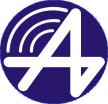 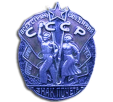 (АО «ЦКБА»)проспект Космический, 24а, г. Омск, Россия,  644027Тел.: (3812)53-98-30, факс: (3812)57-19-84 E-mail: ckba@omsknet.ru,www.ckba.net,ОКПО 07509764 ОГРН 1085543005976 ИНН/КПП 5506202219/554250001JOINT STOCK COMPANY «CENTRAL DESIGN BUREAU OF AUTOMATICS»24а, Kosmichesky pr, Omsk, Russia, 644027                       Phone: (3812) 53-98-30   Fax: (3812) 57-19-84г. Омск			    Время проведения:15:10 часов   (Омского времени)ПРОТОКОЛзаседания Закупочной комиссииПредседатель комиссии – А.М. Фёдоров.Члены комиссии: А.М. Фёдоров, А.Г. Качнов, Р.В. Аксёнов, Л.Н. Ярославская, 
А.Е. Яковлева, Т.Л. Коваль, А.В. Мельников, О.А. Прокопьева, М.В. Мачулина.Секретарь – И.И. СтоляроваПрисутствовали: А.М. Фёдоров, А.Г. Качнов, Т.Л. Коваль, А.В. Мельников, М.В. Мачулина,               А.Е. Яковлева,  О.А. Прокопьева, Л.Н. Ярославская. Отсутствовали: Р.В. Аксёнов.Кворум имеется.Повестка дня: Открытие доступа к заявкам и подведение итогов запроса ценовых котировок в электронной форме на право заключения договора на поставку кабеля ВВГнг 1х240, по размещенному в единой информационной системе (ЕИС) Извещению № 31807032837 от 17 октября 2018 года.	Заказчик: АО «ЦКБА», находящееся по адресу: 644027, г. Омск, проспект Космический, дом 24а.	1. Место поставки товара: 644027, г. Омск, пр-т Космический, дом 24а. 	2. Начальная  (максимальная)  цена  договора: 148 303 (Сто сорок восемь тысяч триста три) рубля 58 копеек с учетом НДС.3. Предложения Участников принимались на электронной торговой площадке "АСТ ГОЗ" в сети «Интернет» по адресу: http://www.astgoz.ru до 06:00 часов (по московскому времени) 25 октября 2018 года.              4. До окончания указанного в извещении срока подачи поступила одна котировочная заявка:РЕШИЛИ:     1. Запрос ценовых котировок в электронной форме по Извещению № 31807032837 от 17 октября 2018 год на право заключения договора на поставку кабеля ВВГнг 1х240 признать не состоявшимся на основании п. 9 ст. 22 главы 8 «Положения о закупках АО «ЦКБА».    2. В соответствии с п.10 ст. 22 главы 8 «Положения о закупках АО «ЦКБА», заключить договор на поставку кабеля ВВГнг 1х240 с единственным Участником № 40242 на сумму 129 800 (Сто двадцать девять тысяч восемьсот) рублей 00 копейки с учетом НДС, на условиях котировочной заявки участника, документации о проведении запроса ценовых котировок в электронной форме и проекта договора.ГОЛОСОВАЛИ:№ п/пИдентификационный номер УчастникаДата и время подачи заявкиОбщая цена           Заявки, рублей (с учетом НДС)Соответствие ЗаявкиУчастника требованиям  документации (в том числе наличие основных сведений и условий исполнения договора)14024223.10.2018 08:33129 800,00 руб. Заявка соответствует требованиям извещения«за»-888членов Закупочной комиссиичленов Закупочной комиссии«против»----членов Закупочной комиссиичленов Закупочной комиссии«воздержались»----членов Закупочной комиссиичленов Закупочной комиссииПредседатель комиссии Председатель комиссии Председатель комиссии Председатель комиссии             ____________(25.10.18)_            ____________(25.10.18)_А.М. ФёдоровЧлены Закупочной комиссии:Члены Закупочной комиссии:Члены Закупочной комиссии:____________(25.10.18)_____________(25.10.18)_____________(25.10.18)_Т.Л. Коваль____________(25.10.18)_____________(25.10.18)_____________(25.10.18)_М.В. МачулинаСекретарь Закупочной комиссииСекретарь Закупочной комиссииСекретарь Закупочной комиссии____________(25.10.18)_____________(25.10.18)_____________(25.10.18)_____________(25.10.18)_____________(25.10.18)_____________(25.10.18)_____________(25.10.18)_____________(25.10.18)_____________(25.10.18)_____________(25.10.18)_____________(25.10.18)_____________(25.10.18)_____________(25.10.18)_____________(25.10.18)_____________(25.10.18)_____________(25.10.18)_____________(25.10.18)_____________(25.10.18)_А.В. МельниковЛ.Н. ЯрославскаяА.Е. ЯковлеваО.А. ПрокопьеваА.Г. КачновИ.И. Столярова